Os Coordenadores  dos Cursos de  da , no uso de suas atribuições e de acordo com o disposto no inciso II do art. 8º do Regulamento de Monitoria desta IES, resolve:Art. 1º. Ficam abertas as inscrições para o processo seletivo de monitoria no período de pelo e-mail nutrição.parangaba@uninassaau.edu.br   de Art. 2º. O processo seletivo será realizado no dia  na  e constará de prova escrita e entrevista, sobre todos os assuntos do programa da disciplina à qual o (a) discente está se candidatando, além da avaliação do histórico escolar do candidato.Art. 3º.  A banca examinadora será constituída de 03 (três) professores (as) do curso, ministrantes da disciplina afim, sendo um deles, designado pelo Coordenador do Curso para presidir os trabalhos.Art. 4º. A nota final será a média aritmética das notas atribuídas pela banca examinadora à prova teórica e/ou prática (peso = 6) e ao histórico escolar do aluno (peso = 4).Art. 5º. As demais regras para o concurso são aquelas constantes no Regulamento de Monitoria. Art. 6º. A vaga será destinada à(s) disciplina(s) constante no quadro abaixo:Art. 7º.  Os casos omissos serão resolvidos por esta Coordenação do curso. Art. 8º. Não haverá revisão de provas nem das notas atribuídas.,  de  de 20 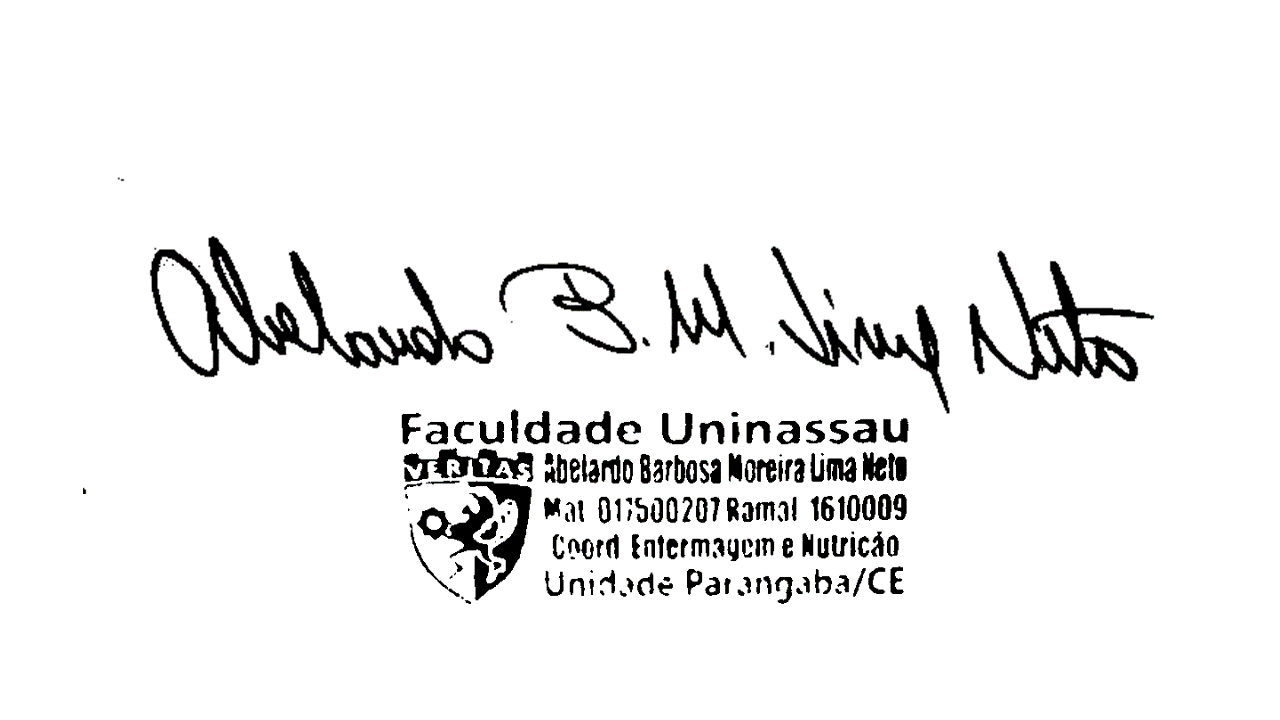 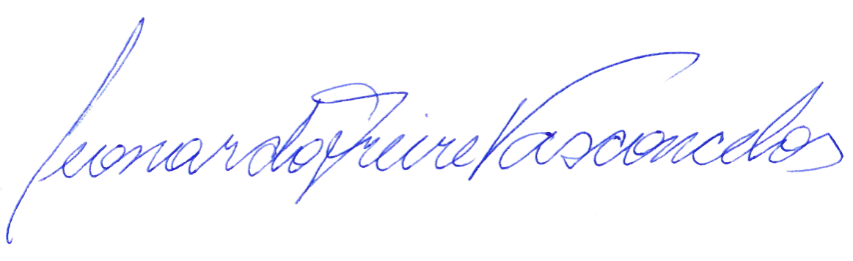 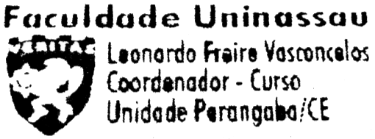 UNIDADE:PARANGABACURSO:SAÚDE – BIOMEDICINA, ENFERMAGEM, FARMÁCIA, FISIOTERAPIA E NUTRIÇÃO Professor (s)Disciplina (s)Curso(s)Vagas LUANA ALMEIDAANATOMIA HUMANAGERENCIAL 2MANOEL RIBEIROBIOQUÍMICA HUMANAGERENCIAL2CYBELLE LINARDCITOLOGIA E EMBRIOLOGIAGERENCIAL2GERMANA CRUZSEMIOLOGIA ENFERMAGEM2INGRIDY MEDEIROANATOMIA APLICADA À ENFERMAGEMENFERMAGEM2GERMANA CRUZCUIDADO INTEGRAL À SAÚDE DO ADULTO IIENFERMAGEM2KALLINE BARRETOCUIDADO INTEGRAL À SAÚDE DA MULHERENFERMAGEM2FCO. WAGNERCENTRO CIRURGICO E CMEENFERMAGEM2EMANUELA REBOUÇASBIOLOGIA MOLECULARFARMÁCIA 2CYBELLE LINARDFARMACOGNOSIA PURAFARMÁCIA 2RAQUELL CHAVESFARMACOTÉCNICA AVANÇADAFARMÁCIA2VICTOR CELSOQUÍMICA MEDICINAL AVANÇADAFARMÁCIA2AUBERSON MARTINSQUÍMICA ANALÍTICA QUANTITATIVAFARMÁCIA2CYBELLE LINARDFARMACOGNOSIA APLICADAFARMÁCIA2LUANA ALMEIDAMÉTODOS E TÉCNICAS DE AVALIAÇÃOFISIOTERAPIA2ALICE COSTACINESIOTERAPIAFISIOTERAPIA2GLÁUCIA SIQUEIRAELETROTERMOFOTOTERAPIAFISIOTERAPIA2THIAGO BRASILEIROFISIOTERAPIA APLICADA À SAÚDE DO IDOSOFISIOTERAPIA2CLÁUDIA PUPOFISIOTERAPIA AQUÁTICAFISIOTERAPIA2FABRÍCIA SALVADORFISIOTERAPIA NA SAÚDE DO TRABALHADORFISIOTERAPIA2HERMANO GURGELFISIOTERAPIA EM ORTOPEDIA E TRAUMATOLOGIAFISIOTERAPIA2NÁJLA FERREIRAFISIOTERAPIA DESPORTIVAFISIOTERAPIA2MARYANA MONTEIROBROMATOLOGIANUTRIÇÃO2DERNIER MARTINSTÉCNICA E DIETÉTICA BÁSICANUTRIÇÃO2CARLA LAINE MICROBIOLOGIA DOS ALIMENTOSNUTRIÇÃO2ABELARDO LIMAAVALIAÇÃO NUTRICIONALNUTRIÇÃO2BRUNO BEZERRAEDUCAÇÃO NUTRICIONALNUTRIÇÃO2